Александра Зайцева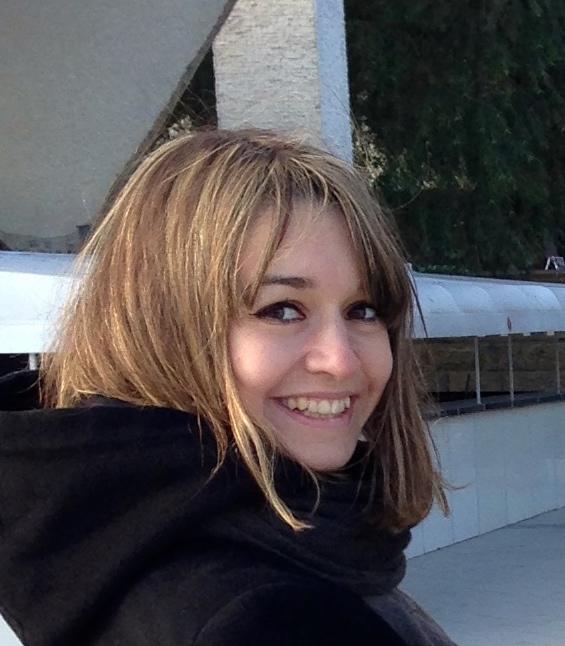 (Переводчик: английский и итальянский язык)Адрес: Россия,Санкт-ПетербургТелефон: +79218959575Skype: zaitcevaamE-mail: zaitcevaam@gmail.comVK: https://vk.com/zaytsevaaleksFB: https://www.facebook.com/zaytsevaaleksIG: https://instagram.com/aleksandrazaitceva/Возраст: 25 (не замужем)Готова уделять работе 4-6 часов в день.ОбразованиеВ 2012 году закончила Санкт-Петербургский Государственный Университет Гражданской Авиации по специальности “Организация авиационной безопасности.”Курсы английского языка - 2008-2009 годКурсы итальянского языка - 2012-2013 годНавыкивладение английским и итальянским языками на уровне выше среднегослепой десятипальцевый метод печати100% грамотностьумение слушать и грамотно говоритьиспользование профессиональных программ (SDL Trados,ABBYY SmartCat)Что отличает меня от других?Отличное бесперебойное качество видео- и аудио-связиОтветственностьВыполнение работы качественно и в срокВсегда на связи  Работаю на результат